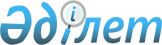 О проекте Закона Республики Казахстан "О внесении изменений и дополнений в некоторые законодательные акты Республики Казахстан по вопросам противодействия легализации (отмыванию) доходов, полученных незаконным путем, и финансированию терроризма и обналичивания денег"Постановление Правительства Республики Казахстан от 14 октября 2011 года № 1171      Сноска. Проект Закона отозван из Сената Парламента РК постановлением Правительства РК от 16.01.2012 № 56.      Правительство Республики Казахстан ПОСТАНОВЛЯЕТ:

      внести на рассмотрение Мажилиса Парламента Республики Казахстан проект Закона Республики Казахстан «О внесении изменений и дополнений в некоторые законодательные акты Республики Казахстан по вопросам противодействия легализации (отмыванию) доходов, полученных незаконным путем, и финансированию терроризма и обналичивания денег».      Премьер-Министр

      Республики Казахстан                       К. МасимовПроект ЗАКОН РЕСПУБЛИКИ КАЗАХСТАН О внесении изменений и дополнений в некоторые законодательные

акты Республики Казахстан по вопросам противодействия

легализации (отмыванию) доходов, полученных незаконным путем, и

финансированию терроризма и обналичивания денег      Статья 1. Внести изменения и дополнения в следующие законодательные акты Республики Казахстан:

      1. В Кодекс Республики Казахстан об административных правонарушениях от 30 января 2001 года (Ведомости Парламента Республики Казахстан, 2001 г., № 5-6, ст. 24; № 17-18, ст. 241; № 21-22, ст. 281; 2002 г., № 4, ст. 33; № 17, ст. 155; 2003 г, № 1-2, ст. 3; № 4, ст. 25; № 5, ст. 30; № 11, ст. 56, 64, 68; № 14, ст. 109; № 15, ст. 122, 139; № 18, ст. 142; № 21-22, ст. 160; № 23, ст. 171; 2004 г., № 6, ст. 42; № 10, ст. 55; № 15, ст. 86; № 17, ст. 97; № 23, ст. 139, 140; № 24, ст. 153; 2005 г., № 5, ст. 5; № 7-8, ст. 19; № 9,   ст. 26; № 13, ст. 53; № 14, ст. 58; № 17-18, ст. 72; № 21-22, ст. 86, 87; № 23, ст. 104; 2006 г., № 1, ст. 5; № 2, ст. 19, 20; № 3, ст.  22; №  5-6, ст. 31; № 8, ст. 45; № 10, ст. 52; № 11, ст. 55; № 12, ст. 72, 77; № 13, ст. 85, 86; № 15, ст. 92, 95; № 16, ст. 98, 102; № 23, ст. 141; 2007 г., № 1, ст. 4; № 2, ст. 16, 18; № 3, ст. 20, 23; № 4, ст. 28, 33; № 5-6, ст. 40; № 9, ст. 67; № 10, ст. 69; № 12, ст. 88; № 13, ст. 99; № 15, ст. 106; № 16, ст. 131; № 17, ст. 136, 139, 140; № 18, ст. 143, 144; № 19, ст. 146, 147; № 20, ст. 152; № 24, ст.   180; 2008 г., № 6-7, ст.  27; № 1.2, ст. 48, 51; № 13-14, ст. 54, 57, 58; № 15-16, ст. 62; № 20, ст. 88; № 21, ст. 97; № 23, ст. 114; № 24, ст. 126, 128, 129; 2009 г., № 2-3, ст. 7, 21; № 9-10, ст. 47, 48; № 13-14, ст. 62, 63; № 15-16, ст. 70, 72, 73, 74, 75, 76; № 17, ст. 79, 80, 82; № 18, ст.84, 86; № 19, ст.88; № 23, ст. 97, 115, 117; № 24; ст.121, 122, 125, 129, 130, 133, 134; 2010 г, № 1-2, ст.1, 4, 5,  № 5, ст.23; № 7, ст. 28, 32; № 8, ст. 41; № 9, ст.44; № 11, ст. 58; № 13, ст. 67; № 15, ст. 71; № 17-18, ст. 112, 114; № 20-21, ст. 119; № 22, ст. 128, 130; № 24, ст. 146, 149; 2011 г., № 1, ст. 2, 3, 7, 9; № 2, ст. 19; ст. 25; ст. 26; ст. 28; № 3, ст. 32; № 6, ст. 50; № 8, ст. 64; Закон Республики Казахстан от 5 июля 2011 года «О внесении изменений и дополнений в некоторые законодательные акты Республики Казахстан по вопросам пересмотра компетенции уполномоченных государственных органов и Правительства Республики Казахстан на принятие нормативных правовых актов, устанавливающих требования к проверяемым субъектам», опубликованный в газетах «Егемен Қазақстан» и  «Казахстанская правда» 13 июля 2011 года):

      1) статью 161-1 изложить в следующей редакции:

      «Статья 161-1. Отказ в принятии платежей с использованием платежных карточек или отсутствие соответствующего оборудования (устройства), предназначенного для осуществления платежей с использованием платежных карточек

      1. Отказ в принятии платежей с использованием платежных карточек торговыми (обслуживающими) организациями, обязанными принимать их при осуществлении торговых операций (оказании услуг), -

      влечет штраф на индивидуальных предпринимателей в размере от двадцати до пятидесяти и на юридических лиц - в размере от пятидесяти до ста месячных расчетных показателей.

      2. Отсутствие у торговых (обслуживающих) организаций, обязанных принимать платежи с использованием платежных карточек при осуществлении торговых операций (оказании услуг) на территории Республики Казахстан, соответствующего оборудования (устройства), предназначенного для осуществления платежей с использованием платежных карточек, -

      влечет штраф на индивидуальных предпринимателей в размере шестидесяти, на юридических лиц - в размере ста двадцати месячных расчетных показателей.

      3. Деяние, предусмотренное частью второй настоящей статьи, совершенное повторно в течение года после наложения административного взыскания, -

      влечет штраф на индивидуальных предпринимателей в размере семидесяти, на юридических лиц — в размере ста сорока месячных расчетных показателей.

      Примечание. К торговым (обслуживающим) организациям, указанным в настоящей статье, относятся индивидуальные предприниматели и юридические лица, категории которых утверждаются Правительством Республики Казахстан.»

      2) статью 203 изложить в следующей редакции:

      «Статья 203. Нарушение ограничений, установленных законодательными актами Республики Казахстан, по проведению платежей

      Осуществление юридическими лицами платежа в наличном порядке по гражданско-правовой сделке на сумму свыше тысячи месячных расчетных показателей другому юридическому лицу -

      влечет штраф на юридическое лицо, осуществившее платеж, в размере пяти процентов от суммы платежа.»;

      3) часть первую статьи 570 изложить в следующей редакции:

      «1. Органы налоговой службы рассматривают дела об административных правонарушениях, предусмотренных статьями 88 (частями третьей, четвертой и пятой), 88-1 (частями второй, третьей), 163 (частями первой, второй, пятой и восьмой), 161-1 (частями второй, третьей), 166, 205 - 212, 213 (частями первой - третьей), 215 - 218, 218-1 (частями первой - шестой, восьмой), 219, 357-2 (частью первой), 358, 358-1, 360 настоящего Кодекса.»;

      4) часть первую статьи 570-1 изложить в следующей, редакции:

      «1. Органы финансовой полиции рассматривают дела об административных правонарушениях, предусмотренных статьями 140 (частью первой), 141, 159 (частью первой), 161 (частями первой и второй), 161-1 (часть первая), 164, 165, 169-1, 176 (частью первой), 205 (частями первой, второй, четвертой и пятой), 207, 212, 215, 358-361 настоящего Кодекса.»;

      5) абзац тридцать четвертый подпункта 1) части первой статьи 636 изложить в следующей редакции:

      органов налоговой службы (статьи 154, 155, 156, 157, 163 (части третья, четвертая, шестая, седьмая и девятая), 163-4 (части третья и четвертая), 168-1, 203, 213 (части четвертая - шестая), 214, 218-1 (часть седьмая), 357-1, 357-2, 357-5, 359, 361, 374 (частями пятой, шестой, седьмой, восьмой, девятой), 532-535);».

      2. В Кодекс Республики Казахстан от 10 декабря 2008 года «О налогах и других обязательных платежах в бюджет (Налоговый кодекс) (Ведомости Парламента Республики Казахстан, 2008 г., № 22-I, 22-II, ст. 112; 2009 г., № 2-3, ст. 16, 18; № 13-14, ст. 63; № 15-16, ст. 74; № 17, ст. 82; № 18, ст. 84; № 23, ст. 100; № 24, ст. 134; 2010 г., № 1-2, ст. 5; № 5, ст. 23; № 7, ст. 28, 29; № 11, ст. 58; № 15, ст.71; № 17-18, ст. 112; № 22, ст. 130, 132; № 24, ст. 145, 146, 149; 2011 г., № 1, ст. 2, 3; № 2, ст. 21, 25; № 4, ст. 37; № 6, ст. 50; Закон Республики Казахстан от 5 июля 2011 года «О внесении изменений и дополнений в некоторые законодательные акты Республики Казахстан по вопросам пересмотра компетенции уполномоченных государственных органов и Правительства Республики Казахстан на принятие нормативных правовых актов, устанавливающих требования к проверяемым субъектам», опубликованный в газетах «Егемен Қазақстан» и «Казахстанская правда» 13 июля 2011 года):

      1) статью 257 изложить в следующей редакции:

      «1. Налог на добавленную стоимость не зачитывается и учитывается в порядке, установленном пунктом 12 статьи 100 настоящего Кодекса, если подлежит уплате в связи с получением:

      1) товаров, работ, услуг, используемых не в целях облагаемого оборота, если иное не предусмотрено настоящим подпунктом.

      Налог на добавленную стоимость относится в зачет, если подлежит уплате в связи с получением товаров, работ, услуг, предназначенных для использования (использованных) для целей необлагаемого оборота, в связи с наличием которого налогоплательщиком применен (будет применен) пропорциональный метод в соответствии со статьями 260 и 261 настоящего Кодекса;

      2) легковых автомобилей, приобретаемых в качестве основных средств;

      3) товаров, работ, услуг, по которым счета-фактуры выписаны с несоблюдением требований, установленных настоящим Кодексом;

      4) товаров, работ, услуг, указанных в счет-фактуре, оплата за наличный расчет которых с учетом налога на добавленную стоимость независимо от периодичности платежа превышает 1000-кратный размер месячного расчетного показателя, установленного законом о республиканском бюджете и действующего на дату выписки счета-фактуры.

      2. При получении на безвозмездной основе имущества (товаров, работ, услуг) лицо, получившее такое имущество, не относит в зачет сумму налога на добавленную стоимость, подлежащую уплате лицом, передавшим безвозмездно такое имущество.»;

      2) пункт 1 статьи 260 изложить в следующей редакции:

      «1. По товарам, работам, услугам, используемым для целей необлагаемых оборотов, налог на добавленную стоимость, подлежащий уплате поставщикам И но импорту, не относится в зачет, за исключением случаев, указанных в части второй подпункта 1) пункта 1 статьи 257 настоящего Кодекса.».

      3. Закон Республики Казахстан от 29 июня 1998 года «О платежах и переводах денег» (Ведомости Парламента Республики Казахстан, 1998 г., № 11-12, СТ. 177; № 24, ст. 445; 2000 г., № 3-4, ст. 66; 2003 г., № 4, ст. 25; № 10, ст. 49, 51; № 15, ст. 138; 2004 г., № 23, ст. 140; 2005 г., № 14, ст. 55; 2006 г., № 11, ст. 55; 2008 г., № 23, ст. 114; 2009 г., № 17, ст. 81; № 19, ст. 88; 2010 г., № 7, ст.28):

      1) пункт 2-1 статьи 11 изложить в следующей редакции:

      «2-1. Торговые (обслуживающие) организации, категории которых устанавливаются Правительством Республики Казахстан, обязаны при осуществлении торговых операций (оказании услуг) на территории Республики Казахстан принимать платежи с использованием платежных карточек и обеспечить установку в местах осуществления торговых операций (оказания услуг) соответствующего оборудования (устройства),  предназначенного для приема платежей с использованием платежных карточек.»;

      2) пункт 4-1 статьи 21 изложить в следующей редакции:

      «4-1. Платежи между юридическими лицами по сделке, сумма которой превышает 1000-кратный размер месячного расчетного показателя, установленного законом о республиканском бюджете и действующего на дату совершения платежа, осуществляются только в безналичном порядке.».

      4. В Закон Республики Казахстан от 28 августа 2009 года «О противодействии легализации (отмыванию) доходов, полученных незаконным путем, и финансированию терроризма» (Ведомости Парламента Республики Казахстан, 2009 г., № 19, ст. 87; 2010 г., № 7, ст. 32):

      1) статью 1 дополнить подпунктом 10) следующего содержания:

      «10) обналичивание денег, полученных незаконным путем - действия, совершаемые физическими и юридическими лицами с целью получения наличных денег, путем использования подложных документов при совершении мнимой сделки, направленной на легализацию (отмывание) денег»;

      2) в пункте 4 статьи 4:

      в подпункте 3) слово «экстремизма.» заменить словом «экстремизма;»;

      дополнить подпунктом 4) следующего содержания:

      «4) совершение операции, по которой имеются основания полагать, что она направлена на обналичивание денег, полученных незаконным путем.».

      Статья 2. Настоящий Закон вводится в действие по истечении десяти календарных дней после его первого официального опубликования.      Президент

      Республики Казахстан
					© 2012. РГП на ПХВ «Институт законодательства и правовой информации Республики Казахстан» Министерства юстиции Республики Казахстан
				